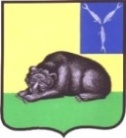 ГЛАВА МУНИЦИПАЛЬНОГО ОБРАЗОВАНИЯ ГОРОД ВОЛЬСКВОЛЬСКОГО МУНИЦИПАЛЬНОГО РАЙОНАСАРАТОВСКОЙ ОБЛАСТИ                                                П О С Т А Н О В Л Е Н  И Еот 02.02.2018 г.  					№ 4                                    г. ВольскО внесении изменения в Постановление главы муниципального образования город Вольск Вольского муниципального района Саратовской области от 29 сентября 2017 года № 17/1 «Об утверждении Порядка и сроков предоставления, рассмотрения и оценки предложений заинтересованных лиц о включении в муниципальную программу «Формирование комфортной городской среды муниципального образования город Вольск на 2018-2022 года» и территорий, подлежащих обязательному благоустройству в 2018 году».В целях повышения благоустройства муниципального образования город Вольск  и создания комфортных территорий для массового отдыха населения города, руководствуясь Федеральным законом от 06.10.2003 года № 131-ФЗ «Об общих принципах  организации местного самоуправления в Российской Федерации», Постановлением Правительства РФ от 30.01.2017 года № 101 «О предоставлении и распределении в 2017 году субсидий из федерального бюджета бюджетам субъектов Российской Федерации  на поддержку обустройства мест  массового отдыха населения  (городских парков)», принимая во внимание  Постановление  Правительства Саратовской области от 14.03.2017 года № 109-П «О внесении изменений в государственную программу  Саратовской области «Обеспечение  населения доступным жильем  и развитие жилищно-коммунальной инфраструктуры до 2020 года», на основании ст. 29 Устава муниципального образования город ВольскПОСТАНОВЛЯЮ:1. Внести изменения в Постановление главы муниципального образования город Вольск Вольского муниципального района Саратовской области от 29 сентября 2017 года № 17/1 «Об утверждении Порядка и сроков предоставления, рассмотрения и оценки предложений заинтересованных лиц о включении в муниципальную программу «Формирование комфортной городской среды муниципального образования город Вольск на 2018-2022 года» и территорий, подлежащих обязательному благоустройству в 2018 году», изложив Приложение №2 в новой редакции (Приложение).Главамуниципального образованиягород Вольск                                                                                          В.В. ГуменюкПриложение                                                                                                             к постановлению  главы                                                                                                  муниципального  образования                                                                                               город Вольск от 02.02.2018 г. № 4 Приложение № 2                                                                                       к постановлению  главы                                                                                       муниципального  образования                                                                                         город Вольск от 29.09.2017 г. № 17/1Состав общественной комиссии по рассмотрению предложений о включении в муниципальную программу «Формирование комфортной городской среды муниципального образования город Вольск на 2018-2022 года» и территорий, подлежащих обязательному благоустройству в 2018 годуПредседатель комиссии: Первый заместитель главы администрации Вольского муниципального района по   жизнеобеспечению и безопасности (по согласованию)Заместитель председателя комиссии:Заместитель Главы муниципального образования город Вольск,куратор проектаСекретарь комиссии:Заместитель начальника управлениямуниципального хозяйства администрацииВольского муниципального района (по согласованию)Члены комиссии:Заместитель начальника управления муниципальногохозяйства администрации Вольскогомуниципального района (по согласованию)Секретарь Вольского муниципального Собрания (по согласованию)Начальник отдела по информационно-аналитической работе взаимодействию с общественными объединенниямиадминистрации Вольского муниципальногорайона (по согласованию)Председатель Общественной палаты Вольскогомуниципального района (по согласованию)Председатель Координационного Совета поразвитию малого предпринимательства приГлаве Вольского муниципального района (по согласованию)Начальник управления правового обеспеченияадминистрации Вольского муниципальногорайона (по согласованию)Начальник отдела землеустройства иградостроительной деятельности администрацииВольского муниципального района (по согласованию)Депутат Совета муниципального образованиягород Вольск (по согласованию)Главамуниципального образованиягород Вольск                                                                                          В.В. Гуменюк